Stowarzyszenie Higieny Lecznictwa 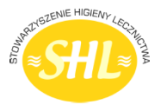 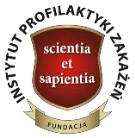 Fundacja Instytut Profilaktyki Zakażeń________________________________________________________________________________________KURS SPECJALISTYCZNY DLA LEKARZY UPRAWNIAJĄCY DO PEŁNIENIA FUNKCJI PRZEWODNICZĄCEGO ZESPOŁUKONTROLI ZAKAŻEŃ SZPITALNYCH Kierownik naukowy kursu: dr med. Paweł GrzesiowskiTermin aktualnej edycji kursu: I SESJA 21-24.03.2022 II SESJA 11-14.04.20221.	Imię i nazwisko	............................................................................................................... 2.	Numer prawa wykonywania zawodu ………………………Rok uzyskania dyplomu lekarza .............. 3.	Tytuł zawodowy / stopień naukowy...............................................................4.	PESEL5.	Adres zamieszkania: kod……………….. miasto………………….ul. .............................................. 6.	Nr tel komórkowy ......................................Adres email................................................................. 7.	Posiadane specjalizacje .......................................................................................................8.	Staż pracy w zawodzie lekarza................ lat.9.	Obecnie zajmowane stanowisko........................................................10. Ukończone kursy w zakresie mikrobiologii / chorób zakaźnych / epidemiologii / zakażeń szpitalnych (organizator, rok ukończenia) ....................................................... ............................................................................................................................................... ...............................................................................................................................................11. Doświadczenia dotychczasowe w kontroli zakażeń szpitalnych.......................................... ...............................................................................................................................................12. Nazwa i adres miejsca pracy................................................................................................. ............................................................................................................................................... ...............................................................................................................................................13. Nazwa i adres płatnika (dokładny) ………....................................................................... .............................................................................................................................................................................................................................................................................................. Wyrażam zgodę na przetwarzanie moich danych osobowych zawartych w powyższym formularzu zgłoszeniowym w celu organizacji kursu (obowiązek informacyjny na kolejnej stronie)............................................. Miejscowość, data................................................................. PodpisZgłoszenie (skan wypełnionego i podpisanego formularza)	należy przesłać e-mailem na adres: konferencje@fipz.edu.pl do dnia 15.03.2022 r. Opłaty pełne można wnosić do dnia 10.04.2022 r.___________________________________________________________________________________________________________ Adres do korespondencji: biuro Zarządu SHL ul. Nugat 3 02-776 Warszawa              tel. kom.: 512 507 292; fax: (22) 100 27 70; mail: konferencje@fipz.edu.plStowarzyszenie Higieny Lecznictwa Fundacja Instytut Profilaktyki Zakażeń________________________________________________________________________________________Obowiązek informacyjny wynikający z ogólnego rozporządzenia o ochronie danych osobowych (RODO)Zgodnie z art. 13 ust. 1 i ust. 2 rozp Parlamentu Europejskiego i Rady (UE) 2016/679 z dnia 27.04.2016 r. w sprawie ochrony osób fizycznych w związku z przetwarzaniem danych osobowych i w sprawie swobodnego przepływu takich danych oraz uchylenia dyrektywy 95/46/WE (RODO) informujemy, że :1) Administratorem Pani/Pana danych osobowych jest Stowarzyszenie Higieny Lecznictwa z siedzibą Zarządu ul. Nugat 3      02-776 Warszawa  tel: kom: 512507292; fax: (22) 100 27 70; mail: konferencje@fipz.edu.pl2) Kontakt w sprawie ochrony danych e-mail: konferencje@fipz.edu.pl3) Pani/Pana dane osobowe przetwarzane będą w celu organizacji konferencji, na podstawie Pani/Pana zgody (art. 6 ust. 1 lit. a RODO).4) Dane osobowe przechowywane będą do końca 2032 roku ze względu na konieczność prowadzenia rejestru wydanych zaświadczeń ukończenia kursu5) Pani/Pana dane osobowe nie będą przekazywane do innych podmiotów.6) Posiada Pani/Pan prawo do dostępu do danych osobowych, ich sprostowania, usunięcia, ograniczenia przetwarzania lub odwołania uprzednio udzielonej zgody.7) Posiada Pani/Pan prawo wniesienia skargi do Prezesa Urzędu Ochrony Danych Osobowych gdy uzna Pani/Pan, iż przetwarzanie danych osobowych Pani/Pana dotyczących narusza przepisy RODO. 8) Podanie danych osobowych jest dobrowolne, jednakże odmowa podania danych może skutkować odmową udziału w kursie, gdyż po jego ukończeniu wydajemy imienne zaświadczenie.ZASADY ORGANIZACJI I RAMOWY PROGRAM KURSUStowarzyszenie Higieny Lecznictwa wraz z Fundacją „Instytut Profilaktyki Zakażeń” na podstawie art. 2 pkt 3 ust. 2 Ustawy o instytutach badawczych (Dz.U.2010.96.618) oraz rozporządzenia Ministra Zdrowia w sprawie kwalifikacji członków zespołu kontroli zakażeń szpitalnych, (DZ.U.2010.108.706), organizuje kurs dla lekarzy w zakresie epidemiologii szpitalnej. Kurs obejmuje pełny zakres tematyczny dotyczący systemu kontroli zakażeń szpitalnych, w tym aspekty prawne, organizacyjne, epidemiologiczne, mikrobiologiczne oraz praktyczne procedury monitorowania, dekontaminacji, polityki antybiotykowej, postępowania w ognisku epidemicznym oraz bezpieczeństwa personelu medycznego. Zajęcia przygotowują do pełnienia funkcji i realizacji zadań przewodniczącego zespołu kontroli zakażeń szpitalnych określonych ustawą z dnia 5.12.2008 roku o zapobieganiu oraz zwalczaniu zakażeń i chorób zakaźnych u ludzi (Dz.U.2008.234.1570).Uczestnicy otrzymują numerowane świadectwo ukończenia kuru uprawniające do pełnienia funkcji lekarza przewodniczącego zespołu kontroli zakażeń szpitalnych.Kurs obejmuje 100 godzin wykładowych i warsztatów (dwie sesje) oraz 50 godzin zajęć praktycznych e-learningowychSESJA ISESJA II21-24.03.2022 (godz.9-12.30; 15.30-18.30, godz rozpoczęcia zajęć 21.03.22 – godz. 10.00)11-14.04.2022 (godz. rozpoczęcia zajęć 10.00)Koszt kursu 2500* zł (*kwota netto, dla płatników VAT doliczany jest 23% podatek VAT) Wpłaty na konto: FUNDACJA INSTYTUT PROFILAKTYKIKONTO ING 12 1050 1025 1000 0023 5294 4587 z dopiskiem „Kurs lekarze i nazwisko Uczestnika”___________________________________________________________________________________________________________ Adres do korespondencji: biuro Zarządu SHL ul. Nugat 3 02-776 Warszawa               tel. kom.: 512 507 292; fax: (22) 100 27 70; mail: konferencje@fipz.edu.pl